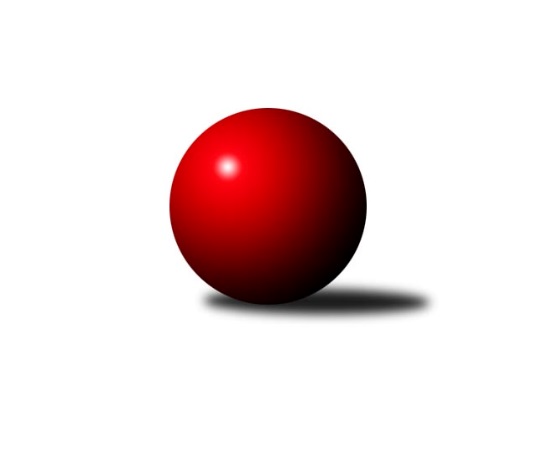 Č.2Ročník 2016/2017	10.5.2024 3.KLM A 2016/2017Statistika 2. kolaTabulka družstev:		družstvo	záp	výh	rem	proh	skore	sety	průměr	body	plné	dorážka	chyby	1.	TJ Lokomotiva České Budějovice	2	2	0	0	15.0 : 1.0 	(34.0 : 14.0)	3150	4	2129	1021	30.5	2.	Vltavan Loučovice	2	2	0	0	13.0 : 3.0 	(34.5 : 13.5)	3180	4	2176	1005	34	3.	CB Dobřany B	2	2	0	0	13.0 : 3.0 	(29.5 : 18.5)	3220	4	2201	1019	32.5	4.	TJ Elektrárny Kadaň	2	2	0	0	11.0 : 5.0 	(26.5 : 21.5)	3239	4	2202	1037	30	5.	TJ Slavoj Plzeň	2	1	0	1	10.0 : 6.0 	(24.5 : 23.5)	3176	2	2129	1047	31	6.	TJ Sokol Benešov	2	1	0	1	9.0 : 7.0 	(26.5 : 21.5)	3207	2	2164	1044	23.5	7.	TJ Blatná	2	0	2	0	8.0 : 8.0 	(26.0 : 22.0)	3065	2	2089	977	34.5	8.	Kuželky Aš	2	0	1	1	6.0 : 10.0 	(21.0 : 27.0)	3166	1	2144	1022	33	9.	TJ VTŽ Chomutov	2	0	1	1	5.0 : 11.0 	(18.5 : 29.5)	3127	1	2109	1018	31	10.	TJ Kovohutě Příbram	2	0	0	2	3.0 : 13.0 	(18.0 : 30.0)	3175	0	2163	1012	22.5	11.	KK Karlovy Vary	2	0	0	2	2.0 : 14.0 	(13.0 : 35.0)	2901	0	2023	879	51.5	12.	SK Škoda VS Plzeň	2	0	0	2	1.0 : 15.0 	(16.0 : 32.0)	3028	0	2061	967	36.5Tabulka doma:		družstvo	záp	výh	rem	proh	skore	sety	průměr	body	maximum	minimum	1.	TJ Lokomotiva České Budějovice	1	1	0	0	8.0 : 0.0 	(18.0 : 6.0)	3122	2	3122	3122	2.	Vltavan Loučovice	1	1	0	0	7.0 : 1.0 	(19.5 : 4.5)	3160	2	3160	3160	3.	TJ Sokol Benešov	1	1	0	0	7.0 : 1.0 	(15.5 : 8.5)	3317	2	3317	3317	4.	CB Dobřany B	1	1	0	0	6.0 : 2.0 	(14.0 : 10.0)	3383	2	3383	3383	5.	TJ Elektrárny Kadaň	1	1	0	0	6.0 : 2.0 	(13.0 : 11.0)	3222	2	3222	3222	6.	TJ Blatná	1	0	1	0	4.0 : 4.0 	(14.0 : 10.0)	3058	1	3058	3058	7.	Kuželky Aš	2	0	1	1	6.0 : 10.0 	(21.0 : 27.0)	3166	1	3218	3113	8.	TJ VTŽ Chomutov	0	0	0	0	0.0 : 0.0 	(0.0 : 0.0)	0	0	0	0	9.	TJ Slavoj Plzeň	1	0	0	1	3.0 : 5.0 	(10.5 : 13.5)	3175	0	3175	3175	10.	SK Škoda VS Plzeň	1	0	0	1	1.0 : 7.0 	(10.0 : 14.0)	3123	0	3123	3123	11.	KK Karlovy Vary	1	0	0	1	1.0 : 7.0 	(8.5 : 15.5)	2872	0	2872	2872	12.	TJ Kovohutě Příbram	1	0	0	1	1.0 : 7.0 	(8.0 : 16.0)	3074	0	3074	3074Tabulka venku:		družstvo	záp	výh	rem	proh	skore	sety	průměr	body	maximum	minimum	1.	TJ Lokomotiva České Budějovice	1	1	0	0	7.0 : 1.0 	(16.0 : 8.0)	3177	2	3177	3177	2.	CB Dobřany B	1	1	0	0	7.0 : 1.0 	(15.5 : 8.5)	3057	2	3057	3057	3.	TJ Slavoj Plzeň	1	1	0	0	7.0 : 1.0 	(14.0 : 10.0)	3176	2	3176	3176	4.	Vltavan Loučovice	1	1	0	0	6.0 : 2.0 	(15.0 : 9.0)	3200	2	3200	3200	5.	TJ Elektrárny Kadaň	1	1	0	0	5.0 : 3.0 	(13.5 : 10.5)	3255	2	3255	3255	6.	TJ Blatná	1	0	1	0	4.0 : 4.0 	(12.0 : 12.0)	3072	1	3072	3072	7.	TJ VTŽ Chomutov	2	0	1	1	5.0 : 11.0 	(18.5 : 29.5)	3127	1	3188	3065	8.	Kuželky Aš	0	0	0	0	0.0 : 0.0 	(0.0 : 0.0)	0	0	0	0	9.	TJ Sokol Benešov	1	0	0	1	2.0 : 6.0 	(11.0 : 13.0)	3097	0	3097	3097	10.	TJ Kovohutě Příbram	1	0	0	1	2.0 : 6.0 	(10.0 : 14.0)	3275	0	3275	3275	11.	KK Karlovy Vary	1	0	0	1	1.0 : 7.0 	(4.5 : 19.5)	2930	0	2930	2930	12.	SK Škoda VS Plzeň	1	0	0	1	0.0 : 8.0 	(6.0 : 18.0)	2932	0	2932	2932Tabulka podzimní části:		družstvo	záp	výh	rem	proh	skore	sety	průměr	body	doma	venku	1.	TJ Lokomotiva České Budějovice	2	2	0	0	15.0 : 1.0 	(34.0 : 14.0)	3150	4 	1 	0 	0 	1 	0 	0	2.	Vltavan Loučovice	2	2	0	0	13.0 : 3.0 	(34.5 : 13.5)	3180	4 	1 	0 	0 	1 	0 	0	3.	CB Dobřany B	2	2	0	0	13.0 : 3.0 	(29.5 : 18.5)	3220	4 	1 	0 	0 	1 	0 	0	4.	TJ Elektrárny Kadaň	2	2	0	0	11.0 : 5.0 	(26.5 : 21.5)	3239	4 	1 	0 	0 	1 	0 	0	5.	TJ Slavoj Plzeň	2	1	0	1	10.0 : 6.0 	(24.5 : 23.5)	3176	2 	0 	0 	1 	1 	0 	0	6.	TJ Sokol Benešov	2	1	0	1	9.0 : 7.0 	(26.5 : 21.5)	3207	2 	1 	0 	0 	0 	0 	1	7.	TJ Blatná	2	0	2	0	8.0 : 8.0 	(26.0 : 22.0)	3065	2 	0 	1 	0 	0 	1 	0	8.	Kuželky Aš	2	0	1	1	6.0 : 10.0 	(21.0 : 27.0)	3166	1 	0 	1 	1 	0 	0 	0	9.	TJ VTŽ Chomutov	2	0	1	1	5.0 : 11.0 	(18.5 : 29.5)	3127	1 	0 	0 	0 	0 	1 	1	10.	TJ Kovohutě Příbram	2	0	0	2	3.0 : 13.0 	(18.0 : 30.0)	3175	0 	0 	0 	1 	0 	0 	1	11.	KK Karlovy Vary	2	0	0	2	2.0 : 14.0 	(13.0 : 35.0)	2901	0 	0 	0 	1 	0 	0 	1	12.	SK Škoda VS Plzeň	2	0	0	2	1.0 : 15.0 	(16.0 : 32.0)	3028	0 	0 	0 	1 	0 	0 	1Tabulka jarní části:		družstvo	záp	výh	rem	proh	skore	sety	průměr	body	doma	venku	1.	TJ Elektrárny Kadaň	0	0	0	0	0.0 : 0.0 	(0.0 : 0.0)	0	0 	0 	0 	0 	0 	0 	0 	2.	TJ Blatná	0	0	0	0	0.0 : 0.0 	(0.0 : 0.0)	0	0 	0 	0 	0 	0 	0 	0 	3.	TJ Sokol Benešov	0	0	0	0	0.0 : 0.0 	(0.0 : 0.0)	0	0 	0 	0 	0 	0 	0 	0 	4.	CB Dobřany B	0	0	0	0	0.0 : 0.0 	(0.0 : 0.0)	0	0 	0 	0 	0 	0 	0 	0 	5.	KK Karlovy Vary	0	0	0	0	0.0 : 0.0 	(0.0 : 0.0)	0	0 	0 	0 	0 	0 	0 	0 	6.	TJ Kovohutě Příbram	0	0	0	0	0.0 : 0.0 	(0.0 : 0.0)	0	0 	0 	0 	0 	0 	0 	0 	7.	Kuželky Aš	0	0	0	0	0.0 : 0.0 	(0.0 : 0.0)	0	0 	0 	0 	0 	0 	0 	0 	8.	Vltavan Loučovice	0	0	0	0	0.0 : 0.0 	(0.0 : 0.0)	0	0 	0 	0 	0 	0 	0 	0 	9.	TJ Slavoj Plzeň	0	0	0	0	0.0 : 0.0 	(0.0 : 0.0)	0	0 	0 	0 	0 	0 	0 	0 	10.	SK Škoda VS Plzeň	0	0	0	0	0.0 : 0.0 	(0.0 : 0.0)	0	0 	0 	0 	0 	0 	0 	0 	11.	TJ VTŽ Chomutov	0	0	0	0	0.0 : 0.0 	(0.0 : 0.0)	0	0 	0 	0 	0 	0 	0 	0 	12.	TJ Lokomotiva České Budějovice	0	0	0	0	0.0 : 0.0 	(0.0 : 0.0)	0	0 	0 	0 	0 	0 	0 	0 Zisk bodů pro družstvo:		jméno hráče	družstvo	body	zápasy	v %	dílčí body	sety	v %	1.	Tomáš Reban 	TJ Lokomotiva České Budějovice  	2	/	2	(100%)	7	/	8	(88%)	2.	Jan Hák 	TJ Elektrárny Kadaň 	2	/	2	(100%)	7	/	8	(88%)	3.	Robert Weis 	Vltavan Loučovice 	2	/	2	(100%)	7	/	8	(88%)	4.	Zdeněk Kamiš 	TJ Lokomotiva České Budějovice  	2	/	2	(100%)	7	/	8	(88%)	5.	Miroslav Pešadík 	Vltavan Loučovice 	2	/	2	(100%)	6	/	8	(75%)	6.	Ivan Januš 	TJ Sokol Benešov  	2	/	2	(100%)	6	/	8	(75%)	7.	Martin Provazník 	CB Dobřany B 	2	/	2	(100%)	6	/	8	(75%)	8.	Tomáš Viczmandi 	Kuželky Aš 	2	/	2	(100%)	6	/	8	(75%)	9.	Pavel Černý 	TJ Lokomotiva České Budějovice  	2	/	2	(100%)	6	/	8	(75%)	10.	Michal Šneberger 	CB Dobřany B 	2	/	2	(100%)	5.5	/	8	(69%)	11.	Jan Koubský 	CB Dobřany B 	2	/	2	(100%)	5	/	8	(63%)	12.	Jaroslav Lefner 	TJ Elektrárny Kadaň 	2	/	2	(100%)	5	/	8	(63%)	13.	Josef Gondek 	Vltavan Loučovice 	2	/	2	(100%)	5	/	8	(63%)	14.	Martin Voltr 	TJ Lokomotiva České Budějovice  	2	/	2	(100%)	5	/	8	(63%)	15.	Jan Sýkora 	TJ Lokomotiva České Budějovice  	2	/	2	(100%)	5	/	8	(63%)	16.	Josef Hořejší 	TJ Slavoj Plzeň 	2	/	2	(100%)	5	/	8	(63%)	17.	Stanislav Kníže 	TJ Blatná 	2	/	2	(100%)	5	/	8	(63%)	18.	Karel Valeš 	TJ VTŽ Chomutov 	2	/	2	(100%)	5	/	8	(63%)	19.	Jiří Vokurka 	TJ Blatná 	2	/	2	(100%)	5	/	8	(63%)	20.	Josef Kreutzer 	TJ Slavoj Plzeň 	2	/	2	(100%)	4.5	/	8	(56%)	21.	Václav Hranáč 	TJ Slavoj Plzeň 	2	/	2	(100%)	4.5	/	8	(56%)	22.	Petr Čolák 	KK Karlovy Vary 	2	/	2	(100%)	4	/	8	(50%)	23.	Radek Šlouf 	Vltavan Loučovice 	1	/	1	(100%)	3.5	/	4	(88%)	24.	Josef ml. Fišer ml.	CB Dobřany B 	1	/	1	(100%)	3	/	4	(75%)	25.	Tomáš Čožík 	TJ Sokol Benešov  	1	/	1	(100%)	3	/	4	(75%)	26.	Miroslav Šostý 	TJ Sokol Benešov  	1	/	1	(100%)	3	/	4	(75%)	27.	Radek Kneř 	CB Dobřany B 	1	/	1	(100%)	3	/	4	(75%)	28.	Petr Červ 	TJ Sokol Benešov  	1	/	1	(100%)	3	/	4	(75%)	29.	Vít Kobliha 	TJ Blatná 	1	/	1	(100%)	3	/	4	(75%)	30.	Vladimír Matějka 	TJ Sokol Benešov  	1	/	1	(100%)	2	/	4	(50%)	31.	Martin Vít 	SK Škoda VS Plzeň  	1	/	1	(100%)	2	/	4	(50%)	32.	Libor Dušek 	Vltavan Loučovice 	1	/	2	(50%)	6	/	8	(75%)	33.	Tomáš Svoboda 	TJ Sokol Benešov  	1	/	2	(50%)	5.5	/	8	(69%)	34.	Vladimír Šána 	TJ Elektrárny Kadaň 	1	/	2	(50%)	5.5	/	8	(69%)	35.	Evžen Cígl 	TJ Blatná 	1	/	2	(50%)	5	/	8	(63%)	36.	David Hošek 	TJ Kovohutě Příbram  	1	/	2	(50%)	5	/	8	(63%)	37.	Jan Smolena 	Vltavan Loučovice 	1	/	2	(50%)	5	/	8	(63%)	38.	Jaroslav Roj 	TJ Kovohutě Příbram  	1	/	2	(50%)	5	/	8	(63%)	39.	Jiří Opatrný 	TJ Slavoj Plzeň 	1	/	2	(50%)	4.5	/	8	(56%)	40.	Petr Harmáček 	TJ Slavoj Plzeň 	1	/	2	(50%)	4	/	8	(50%)	41.	Stanislav Rada 	TJ VTŽ Chomutov 	1	/	2	(50%)	4	/	8	(50%)	42.	Jiří Reban 	TJ Lokomotiva České Budějovice  	1	/	2	(50%)	4	/	8	(50%)	43.	Milan Bek 	CB Dobřany B 	1	/	2	(50%)	4	/	8	(50%)	44.	Martin Hurta 	Kuželky Aš 	1	/	2	(50%)	4	/	8	(50%)	45.	Luboš Řezáč 	TJ Kovohutě Příbram  	1	/	2	(50%)	4	/	8	(50%)	46.	Ota Maršát st.	Kuželky Aš 	1	/	2	(50%)	4	/	8	(50%)	47.	Dan Lexa 	TJ Blatná 	1	/	2	(50%)	4	/	8	(50%)	48.	Jiří Vaňata 	TJ Blatná 	1	/	2	(50%)	4	/	8	(50%)	49.	Daniel Lukáš 	TJ Elektrárny Kadaň 	1	/	2	(50%)	3.5	/	8	(44%)	50.	Marcel Lukáš 	TJ Elektrárny Kadaň 	1	/	2	(50%)	3.5	/	8	(44%)	51.	Josef st. Fišer 	CB Dobřany B 	0	/	1	(0%)	2	/	4	(50%)	52.	Martin Jirkal 	Vltavan Loučovice 	0	/	1	(0%)	2	/	4	(50%)	53.	Václav Mašek 	Kuželky Aš 	0	/	1	(0%)	1	/	4	(25%)	54.	Ladislav Filek 	SK Škoda VS Plzeň  	0	/	1	(0%)	1	/	4	(25%)	55.	Michal Hrdina 	TJ Elektrárny Kadaň 	0	/	1	(0%)	1	/	4	(25%)	56.	Karel Sviták 	CB Dobřany B 	0	/	1	(0%)	1	/	4	(25%)	57.	Josef Hůda 	TJ Kovohutě Příbram  	0	/	1	(0%)	1	/	4	(25%)	58.	Jaroslav Solín 	Kuželky Aš 	0	/	1	(0%)	1	/	4	(25%)	59.	Zdeněk Lukáš 	TJ Kovohutě Příbram  	0	/	1	(0%)	0	/	4	(0%)	60.	Dušan Dvořák 	TJ Sokol Benešov  	0	/	1	(0%)	0	/	4	(0%)	61.	Stanislav ml. Šmíd ml.	TJ VTŽ Chomutov 	0	/	2	(0%)	4	/	8	(50%)	62.	Lubomír Martinek 	KK Karlovy Vary 	0	/	2	(0%)	4	/	8	(50%)	63.	Milan Findejs 	SK Škoda VS Plzeň  	0	/	2	(0%)	4	/	8	(50%)	64.	Milan Vrabec 	SK Škoda VS Plzeň  	0	/	2	(0%)	3	/	8	(38%)	65.	Lukáš Kočí 	TJ Sokol Benešov  	0	/	2	(0%)	3	/	8	(38%)	66.	Jaroslav Bulant 	Kuželky Aš 	0	/	2	(0%)	3	/	8	(38%)	67.	Václav Pilař 	Kuželky Aš 	0	/	2	(0%)	2	/	8	(25%)	68.	Jakub Harmáček 	TJ Slavoj Plzeň 	0	/	2	(0%)	2	/	8	(25%)	69.	Petr Sachunský 	SK Škoda VS Plzeň  	0	/	2	(0%)	2	/	8	(25%)	70.	Petr Svoboda 	SK Škoda VS Plzeň  	0	/	2	(0%)	2	/	8	(25%)	71.	Lukáš Jaroš 	SK Škoda VS Plzeň  	0	/	2	(0%)	2	/	8	(25%)	72.	Zbyněk Vytiska 	TJ VTŽ Chomutov 	0	/	2	(0%)	2	/	8	(25%)	73.	Oldřich Hendl  	TJ Kovohutě Příbram  	0	/	2	(0%)	2	/	8	(25%)	74.	Ondřej Šmíd 	TJ VTŽ Chomutov 	0	/	2	(0%)	2	/	8	(25%)	75.	Josef Ženíšek 	KK Karlovy Vary 	0	/	2	(0%)	1.5	/	8	(19%)	76.	Pavel Boháč 	KK Karlovy Vary 	0	/	2	(0%)	1.5	/	8	(19%)	77.	Robert st. Suchomel st.	TJ VTŽ Chomutov 	0	/	2	(0%)	1.5	/	8	(19%)	78.	Libor Kupka 	KK Karlovy Vary 	0	/	2	(0%)	1	/	8	(13%)	79.	Tomáš Číž 	TJ Kovohutě Příbram  	0	/	2	(0%)	1	/	8	(13%)	80.	Jaroslav Tejml 	KK Karlovy Vary 	0	/	2	(0%)	1	/	8	(13%)Průměry na kuželnách:		kuželna	průměr	plné	dorážka	chyby	výkon na hráče	1.	CB Dobřany, 1-4	3329	2254	1075	31.0	(554.8)	2.	Benešov, 1-4	3252	2193	1059	26.0	(542.1)	3.	TJ Slavoj Plzeň, 1-4	3215	2177	1037	31.0	(535.8)	4.	Podbořany, 1-4	3159	2142	1017	28.0	(526.6)	5.	Kuželky Aš, 1-4	3150	2141	1009	34.0	(525.1)	6.	SK Škoda VS Plzeň, 1-4	3149	2109	1040	32.5	(524.9)	7.	TJ Fezko Strakonice, 1-4	3125	2112	1013	23.5	(520.9)	8.	TJ Blatná, 1-4	3061	2082	979	29.0	(510.3)	9.	Český Krumlov, 1-4	3045	2094	951	45.0	(507.5)	10.	TJ Lokomotiva České Budějovice, 1-4	3027	2068	959	36.5	(504.5)	11.	Karlovy Vary, 1-4	2964	2071	893	40.0	(494.1)Nejlepší výkony na kuželnách:CB Dobřany, 1-4CB Dobřany B	3383	1. kolo	Radek Kneř 	CB Dobřany B	593	1. koloTJ Kovohutě Příbram 	3275	1. kolo	Luboš Řezáč 	TJ Kovohutě Příbram 	574	1. kolo		. kolo	David Hošek 	TJ Kovohutě Příbram 	571	1. kolo		. kolo	Martin Provazník 	CB Dobřany B	569	1. kolo		. kolo	Oldřich Hendl  	TJ Kovohutě Příbram 	568	1. kolo		. kolo	Michal Šneberger 	CB Dobřany B	566	1. kolo		. kolo	Milan Bek 	CB Dobřany B	565	1. kolo		. kolo	Jan Koubský 	CB Dobřany B	558	1. kolo		. kolo	Jaroslav Roj 	TJ Kovohutě Příbram 	555	1. kolo		. kolo	Karel Sviták 	CB Dobřany B	532	1. koloBenešov, 1-4TJ Sokol Benešov 	3317	1. kolo	Vladimír Matějka 	TJ Sokol Benešov 	574	1. koloTJ VTŽ Chomutov	3188	1. kolo	Karel Valeš 	TJ VTŽ Chomutov	570	1. kolo		. kolo	Stanislav ml. Šmíd ml.	TJ VTŽ Chomutov	569	1. kolo		. kolo	Petr Červ 	TJ Sokol Benešov 	567	1. kolo		. kolo	Ivan Januš 	TJ Sokol Benešov 	553	1. kolo		. kolo	Lukáš Kočí 	TJ Sokol Benešov 	549	1. kolo		. kolo	Tomáš Svoboda 	TJ Sokol Benešov 	541	1. kolo		. kolo	Ondřej Šmíd 	TJ VTŽ Chomutov	540	1. kolo		. kolo	Miroslav Šostý 	TJ Sokol Benešov 	533	1. kolo		. kolo	Robert st. Suchomel st.	TJ VTŽ Chomutov	510	1. koloTJ Slavoj Plzeň, 1-4TJ Elektrárny Kadaň	3255	1. kolo	Jaroslav Lefner 	TJ Elektrárny Kadaň	597	1. koloTJ Slavoj Plzeň	3175	1. kolo	Daniel Lukáš 	TJ Elektrárny Kadaň	573	1. kolo		. kolo	Jan Hák 	TJ Elektrárny Kadaň	566	1. kolo		. kolo	Josef Hořejší 	TJ Slavoj Plzeň	544	1. kolo		. kolo	Václav Hranáč 	TJ Slavoj Plzeň	543	1. kolo		. kolo	Jiří Opatrný 	TJ Slavoj Plzeň	532	1. kolo		. kolo	Josef Kreutzer 	TJ Slavoj Plzeň	530	1. kolo		. kolo	Vladimír Šána 	TJ Elektrárny Kadaň	519	1. kolo		. kolo	Jakub Harmáček 	TJ Slavoj Plzeň	516	1. kolo		. kolo	Petr Harmáček 	TJ Slavoj Plzeň	510	1. koloPodbořany, 1-4TJ Elektrárny Kadaň	3222	2. kolo	Vladimír Šána 	TJ Elektrárny Kadaň	601	2. koloTJ Sokol Benešov 	3097	2. kolo	Ivan Januš 	TJ Sokol Benešov 	557	2. kolo		. kolo	Tomáš Čožík 	TJ Sokol Benešov 	540	2. kolo		. kolo	Michal Hrdina 	TJ Elektrárny Kadaň	532	2. kolo		. kolo	Jaroslav Lefner 	TJ Elektrárny Kadaň	529	2. kolo		. kolo	Marcel Lukáš 	TJ Elektrárny Kadaň	523	2. kolo		. kolo	Jan Hák 	TJ Elektrárny Kadaň	523	2. kolo		. kolo	Daniel Lukáš 	TJ Elektrárny Kadaň	514	2. kolo		. kolo	Tomáš Svoboda 	TJ Sokol Benešov 	510	2. kolo		. kolo	Dušan Dvořák 	TJ Sokol Benešov 	506	2. koloKuželky Aš, 1-4Kuželky Aš	3218	1. kolo	Tomáš Viczmandi 	Kuželky Aš	588	1. koloVltavan Loučovice	3200	2. kolo	Josef Gondek 	Vltavan Loučovice	568	2. koloKuželky Aš	3113	2. kolo	Jiří Vokurka 	TJ Blatná	555	1. koloTJ Blatná	3072	1. kolo	Jan Smolena 	Vltavan Loučovice	553	2. kolo		. kolo	Václav Pilař 	Kuželky Aš	552	1. kolo		. kolo	Evžen Cígl 	TJ Blatná	551	1. kolo		. kolo	Martin Hurta 	Kuželky Aš	542	1. kolo		. kolo	Martin Hurta 	Kuželky Aš	541	2. kolo		. kolo	Tomáš Viczmandi 	Kuželky Aš	538	2. kolo		. kolo	Jaroslav Bulant 	Kuželky Aš	534	1. koloSK Škoda VS Plzeň, 1-4TJ Slavoj Plzeň	3176	2. kolo	Josef Kreutzer 	TJ Slavoj Plzeň	559	2. koloSK Škoda VS Plzeň 	3123	2. kolo	Milan Findejs 	SK Škoda VS Plzeň 	555	2. kolo		. kolo	Josef Hořejší 	TJ Slavoj Plzeň	546	2. kolo		. kolo	Petr Harmáček 	TJ Slavoj Plzeň	544	2. kolo		. kolo	Martin Vít 	SK Škoda VS Plzeň 	535	2. kolo		. kolo	Jiří Opatrný 	TJ Slavoj Plzeň	529	2. kolo		. kolo	Milan Vrabec 	SK Škoda VS Plzeň 	526	2. kolo		. kolo	Petr Svoboda 	SK Škoda VS Plzeň 	511	2. kolo		. kolo	Václav Hranáč 	TJ Slavoj Plzeň	500	2. kolo		. kolo	Lukáš Jaroš 	SK Škoda VS Plzeň 	499	2. koloTJ Fezko Strakonice, 1-4TJ Lokomotiva České Budějovice 	3177	2. kolo	Jaroslav Roj 	TJ Kovohutě Příbram 	559	2. koloTJ Kovohutě Příbram 	3074	2. kolo	Zdeněk Kamiš 	TJ Lokomotiva České Budějovice 	552	2. kolo		. kolo	Tomáš Reban 	TJ Lokomotiva České Budějovice 	551	2. kolo		. kolo	Pavel Černý 	TJ Lokomotiva České Budějovice 	538	2. kolo		. kolo	Martin Voltr 	TJ Lokomotiva České Budějovice 	527	2. kolo		. kolo	Luboš Řezáč 	TJ Kovohutě Příbram 	517	2. kolo		. kolo	Jan Sýkora 	TJ Lokomotiva České Budějovice 	510	2. kolo		. kolo	Tomáš Číž 	TJ Kovohutě Příbram 	507	2. kolo		. kolo	Oldřich Hendl  	TJ Kovohutě Příbram 	506	2. kolo		. kolo	Jiří Reban 	TJ Lokomotiva České Budějovice 	499	2. koloTJ Blatná, 1-4TJ VTŽ Chomutov	3065	2. kolo	Jiří Vokurka 	TJ Blatná	537	2. koloTJ Blatná	3058	2. kolo	Karel Valeš 	TJ VTŽ Chomutov	531	2. kolo		. kolo	Stanislav Rada 	TJ VTŽ Chomutov	527	2. kolo		. kolo	Jiří Vaňata 	TJ Blatná	526	2. kolo		. kolo	Robert st. Suchomel st.	TJ VTŽ Chomutov	518	2. kolo		. kolo	Vít Kobliha 	TJ Blatná	517	2. kolo		. kolo	Evžen Cígl 	TJ Blatná	516	2. kolo		. kolo	Stanislav Kníže 	TJ Blatná	505	2. kolo		. kolo	Ondřej Šmíd 	TJ VTŽ Chomutov	502	2. kolo		. kolo	Zbyněk Vytiska 	TJ VTŽ Chomutov	500	2. koloČeský Krumlov, 1-4Vltavan Loučovice	3160	1. kolo	Miroslav Pešadík 	Vltavan Loučovice	548	1. koloKK Karlovy Vary	2930	1. kolo	Radek Šlouf 	Vltavan Loučovice	543	1. kolo		. kolo	Libor Dušek 	Vltavan Loučovice	542	1. kolo		. kolo	Josef Gondek 	Vltavan Loučovice	535	1. kolo		. kolo	Lubomír Martinek 	KK Karlovy Vary	507	1. kolo		. kolo	Robert Weis 	Vltavan Loučovice	506	1. kolo		. kolo	Pavel Boháč 	KK Karlovy Vary	501	1. kolo		. kolo	Petr Čolák 	KK Karlovy Vary	499	1. kolo		. kolo	Jan Smolena 	Vltavan Loučovice	486	1. kolo		. kolo	Jaroslav Tejml 	KK Karlovy Vary	485	1. koloTJ Lokomotiva České Budějovice, 1-4TJ Lokomotiva České Budějovice 	3122	1. kolo	Zdeněk Kamiš 	TJ Lokomotiva České Budějovice 	545	1. koloSK Škoda VS Plzeň 	2932	1. kolo	Tomáš Reban 	TJ Lokomotiva České Budějovice 	533	1. kolo		. kolo	Pavel Černý 	TJ Lokomotiva České Budějovice 	521	1. kolo		. kolo	Jan Sýkora 	TJ Lokomotiva České Budějovice 	521	1. kolo		. kolo	Ladislav Filek 	SK Škoda VS Plzeň 	509	1. kolo		. kolo	Martin Voltr 	TJ Lokomotiva České Budějovice 	506	1. kolo		. kolo	Milan Findejs 	SK Škoda VS Plzeň 	504	1. kolo		. kolo	Jiří Reban 	TJ Lokomotiva České Budějovice 	496	1. kolo		. kolo	Milan Vrabec 	SK Škoda VS Plzeň 	495	1. kolo		. kolo	Lukáš Jaroš 	SK Škoda VS Plzeň 	480	1. koloKarlovy Vary, 1-4CB Dobřany B	3057	2. kolo	Jan Koubský 	CB Dobřany B	553	2. koloKK Karlovy Vary	2872	2. kolo	Michal Šneberger 	CB Dobřany B	511	2. kolo		. kolo	Josef ml. Fišer ml.	CB Dobřany B	507	2. kolo		. kolo	Martin Provazník 	CB Dobřany B	506	2. kolo		. kolo	Lubomír Martinek 	KK Karlovy Vary	497	2. kolo		. kolo	Petr Čolák 	KK Karlovy Vary	495	2. kolo		. kolo	Josef st. Fišer 	CB Dobřany B	491	2. kolo		. kolo	Milan Bek 	CB Dobřany B	489	2. kolo		. kolo	Pavel Boháč 	KK Karlovy Vary	474	2. kolo		. kolo	Jaroslav Tejml 	KK Karlovy Vary	472	2. koloČetnost výsledků:	8.0 : 0.0	1x	7.0 : 1.0	2x	6.0 : 2.0	2x	4.0 : 4.0	2x	3.0 : 5.0	1x	2.0 : 6.0	1x	1.0 : 7.0	3x